Методичний посібник «Декада початкової школи»План декадиВівторок«День моєї країни»Лінійка відкриття Декади початкової школи.Флеш-моб «Одягни вишиванку».Оформлення виставок:  «Творимо дива своїми руками»; «Із бабусиної скрині»; «Я малюю Україну». Середа «День здоров’я і спорту»Весела зарядка.Парад спортсменів «Маленькі зірочки великого спорту».«Козацькі  розваги».Спортивні перерви «Виростаємо здорові, всі веселі і бадьорі».Четвер «День рідної мови»Конкурс поезії українських авторів «Мовне намисто».Спортивні змагання «Ну-мо, козаченькі!».Колективна творча справа  «Школа майбутнього».Понеділок Оздоровча хвилинка «Їмо правильно».Конкурс « Золотий диск» .Відкритий виховний захід «Осінь - чарівниця»  у 1 – В класі.Дистанційна вікторина з інформатики «Інтерактивні вправи»  П'ятихвилинки «Комп'ютерні цікавинки».Вівторок Подорож до Комп’ютерленду.Відкритий урок  з читання у 1 - А класі. Відкритий урок  з української мови у 4 - В класі.Танцювальний флеш-моб.Середа Відкритий урок з інформатики у 3 – Б класі.Відкритий урок з української мови у 2 – В класі. Відкритий урок з природознавства  у 4 –Б класі.Четвер Відкритий урок у 4 – А класі.Усний журнал на тему: «Державні  та національні символи України».  Розважально-пізнавальна програма для 1-х класів  «Funny break» .П’ятниця Відкритий урок у 2 – А класі.Українська мова 						Відкритий  урок:Тема: «Слово. Значення слова.»Клас: 4 – В Мета: плекати любов до рідного слова; виховувати відчуття задоволення при слуханні виразної літературної мови; узагальнити знання учнів про лексичне значення слова;розвивати вміння визначати значення слова в контексті;Тип уроку: урок засвоєння нових знань.Обладнання: картки по темі «Лексичне значення слова», картки для оцінювання.ХІД УРОКУI. ОРГАНІЗАЦІЙНИЙ МОМЕНТПравила безпеки життєдіяльностіII. ПОВІДОМЛЕННЯ ТЕМИ, МЕТИ УРОКУНу що б, здавалося, слова...Ну що б, здавалося, слова...Слова та голос — більш нічого.А серце б'ється — ожива,Як їх почує!.. Знать, од Бога…                         Тарас ШевченкоМатеринська колискова для маленького немовляти дарує їй найкращий сон, почуте рідне українське слово для громадянина України, який знаходиться не на Батьківщині, як крапля дощової води для в’янучої рослини, а слова Дякую, Доброго дня, Бувайте здорові, сказані від щирого серця інколи допомагають краще за будь- які ліки.— Яку силу мають слова, а як же їх багато, а скільки значень вони мають. Сьогодні ми поговоримо, які значення можуть мати слова, а також будемо вчитися визначати значення слова в контексті.IІІ. СПРИЙМАННЯ Й УСВІДОМЛЕННЯ НОВОГО МАТЕРІАЛУЕТАП. Робота за таблицею.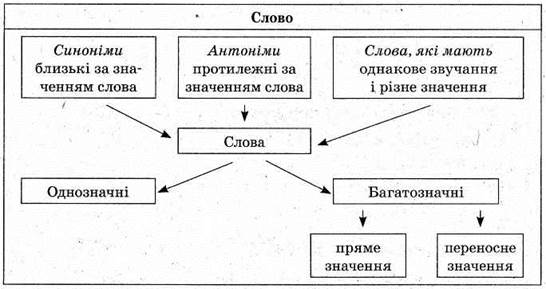 2. ЕТАП. «Слова з прямим і переносним значенням»Картка 1 Насупилось небо, плаче хмаринка,А поле сміється щасливо і дзвінко,Бо сльози хмаринки несуть урожай.Як сльози ці звуться? Ану, відгадай. (Дощ)Що маємо на увазі коли говоримо слова в переносному значенні?— Прочитайте слова, вжиті в переносному значенні.— Назвіть виконавців цих дій.— Хто може насупитися, плакати, сміятися?Картка 2— Прочитайте речення.— У якому значенні вжиті виділені слова?Спишіть. У третьому реченні самостійно підкресліть слова в переносному значенні.У віконце постукала зима.Повіяв сердитий вітер.Затанцювали перші сніжинки і покрили всю землю.— Складіть речення, де б виділені слова були вжиті в прямому значенні.(Усно)— Які слова роблять наше мовлення образним — з прямим чи переносним значенням?ЕТАП. «Багатозначні слова»Підручник. Вправа № 75 2,3 речення називаємо усно, 1 речення записуємо.ФІЗКУЛЬТХВИЛИНКАОт антонім — дивна річ!
День пройшов — настала ніч.
І завжди отак було,
Що на холод є тепло.
Чуєте про це щодня,А на світло — темнота,
Є на мудрість — простота.І від слів цих ми залежні —
Значення в них — протилежні.
Нам їх добре треба знати,
Щоб в житті хорошим стати.2) Гра «Закінчи ланцюжок»Музичний ключ, (пташиний, ключ до дверей...)Дерев’яна лінійка, (урочиста лінійка, ...)Гострий меч, ( гострий перець, гостре слово...)ЕТАП. «Слова, які звучать і пишуться однаково»Вправа 76— У кожному реченні називаємо слова, які пишуться однаково. Що вони означають?— Яка відмінність між багатозначними і цими словами?6. ЕТАП. «Слова, близькі за значенням (синоніми)»— Як називаються такі слова? (Синоніми)Вправа 77Колективно випишемо синоніми до слова заметіль.Гра «Я — тобі, ти — мені»Добираємо до слів синоніми і записуємо їх.Відважний — ...іти — ...завірюха — ...веселий — ...хата — ...— До яких частин мови можуть належати синоніми?7. ЕТАП.  «Слова, протилежні за значенням (антоніми)»— Які слова називаються антонімами?Легка сумка — ...старий дуб — ...повне відро — ...Учні «ланцюжком» швидко називають відповідний антонім. Хто затримався, поступається відповіддю наступному учневі.Білий — ..., великий — .... верхній — ..., голосно — ..., весело — ..., цікаво — ..., сміятися — ..., радість — ...  кислий — ...ІV. ПІДСУМОК УРОКУ. РЕФЛЕКСІЯ— Які слова є синонімами?— Які слова є антонімами?— Наведіть приклади багатозначних слів.— Наведіть приклади слів, вжитих у переносному значенні.V. ДОМАШНЄ ЗАВДАННЯПравила безпеки життєдіяльностіСПИСОК ВИКОРИСТАНИХ ІНТЕРНЕТ-ДЖЕРЕЛ:http://www.pochatkivec.ru/2015/09/4_70.htmlУкраїнська моваВідкритий урок:Клас: 2-ВТема: « Закріплення вмінь правильно позначати на письмі м’якість приголосних звуків.»Мета: поглибити знання учнів про тверді та м'які приголосні звуки; закріпити навички позначення м’якості приголосних звуків на письмі літерами і, я, ю, є; розвивати зв'язне мовлення учнів, вміння спостерігати, порівнювати; формувати навички грамотного  письма; виробляти в учнів навички літературної вимови; виховувати любов до природи.Обладнання: картки слова-відгадки, картки для вправ на повторення, підручник «Українська мова» 2 клас (автор М. Д. Захарійчук.), картки для вправ на закріплення матеріалу, макет дерева, осінні листочки.Тип уроку: комбінований.Хід урокуI.      ОРГАНІЗАЦІЙНИЙ МОМЕНТ1. Перевірка готовності учнів до уроку.- Ось дзвінок нам дав сигнал, працювати час настав.- Дітки, поверніться до гостей, що будуть присутніми на нашому уроці, привітайтеся і сідайте за парти. 2. Психологічне настроювання.Вч. Очки дивлятьсяУч. Та все бачатьВч. Вушка слухаютьУч. Та все чуютьВч. Голівка Уч. ДумаєВч. Яким буде урок?Уч. Найцікавішим!Вч. Які у мене діти? Уч. Найрозумніші!ІІ. Актуалізація навчальних досягнень учнів.Перевірка домашнього завдання.Урок розпочнемо із перевірки домашнього завдання. Прочитайте слова, в які потрібно було вставити букву. Прочитайте назви квітів в абетковому порядку. Вправа 3  с.37Вправи на повторення. 1) Фронтальне опитування.А чи чули ви, щось зашелестіло в класі? (_____) Так, це осінні кленові листочки шепочуться між собою і я бачу, що це дерево з’явилося у нас в класі не спроста, це мабуть осінь нам цікаві завдання принесла. А ось і перший листочок, що ж він нам за завдання приніс? Дайте відповіді на запитання.На які дві групи поділяються звуки в українській мові?Якими бувають приголосні звуки?Назвіть глухий звук, який не має пари.Які букви вказують на м’якість попереднього приголосного звуку?Гра «Звукові пари».А зараз, давайте пограємо в гру звукові пари. Прочитайте склади парами.Ди – діНе – нєЛу – люТа – тяВимовте попарно приголосні звуки. Як вони вимовляються? (Твердо та м’яко.) Які букви підказали, що приголосні у другому стовпчику треба вимовляти м’яко?Висновок: букви і, є, ю, я вказують на мякість попереднього приголосного.Офтальмологічна пауза. ІІІ. Повідомлення теми та мети уроку.Сьогодні на уроці ми вправлятимемося у написанні та вимовлянні слів з буквами і, я, ю, є, які вказують на м’якість попереднього приголосного.IV. Закріплення знань учнів.Повторення теоретичного матеріалу. А тепер відкрийте свої зошити і запишіть число. Сьогодні – 19 жовтня. Діти, вітерець зірвав іще один листочок. Давайте подивимось, яке завдання потрібно виконати.Чарівниця Осінь хоче, щоб ми попрацювали зі скоромовкою. – Діти, а хто ж нам підкаже з якою скоромовкою нам треба працювати. (Мудра сова). Так, вона завжди спостерігає за нашою роботою, і напевно, заздалегідь домовилася з Осінню про це завдання. Робота зі скоромовкою.Прочитайте скоромовку. Спишіть. Поділіть слова на склади. Лиска лащить лисеня, а лосиха лосеня. У яких словах є м’які приголосні звуки?Скільки складів у слові «лащить»?Яка з цих букв не позначає звука?Робота за підручником. (с. 38-39)Самостійна робота. Вправа 1(письмово).Перевірка самостійної роботи. (Ви вдало попрацювали над завданям…)Вправа 3 (усно).Фізкультхвилинка.V. Узагальнення і систематизація знань учнів.1. Гра «Зворотній зв'язок».- Давайте подивимось, яке завдання нам приніс наступний листочок.   Осінь приготувала для вас слова.  Якщо перший звук у слові твердий приголосний, діти мають показати зелений кружечок, якщо м’який – червоний.Льон, вогонь, сьогодні, лялька, море, рік, квітень, лютий, жовтень.(Молодці! Ваші вушка, справді, все гарно чують, а ви уважні.Робота над загадками.( у когось на парті листочок)Завдання від Осені… Відгадайте загадки. Запишіть відгадки, підкресліть букви, що позначають тверді приголосні звуки. Робота в парах. «Гра порівняй».Ще один листочок злетів. Що тепер приготувала для нас Осінь?Визначте кількість звуків у словах і поставте знаки   «>»,  «<»,   «=».Дітки, працюємо  в парах. Подивіться на слова, подумайте, який знак ви поставите.Сіно	сани			Щітка	кішка			Дзиґа 	мотивСин	синь			Сон		дощ			Гора 		нораРак	мак 			Щит 		вуж			Льон 		ліс(Підсумок).VI.   ПІДБИТТЯ ПІДСУМКІВ. РЕФЛЕКСІЯЯкі букви вказують на м’якість приголосних?Яка буква немає звуку?Що сподобалося на уроці?Які завдання були найцікавіші?Що вдалося найкраще? Які у вас виникли труднощі? VII. ДОМАШНЄ ЗАВДАННЯС. 39, вправа 2.—  Спишіть перший абзац вправи 2. Зробіть аналіз приголосних звуків у підкреслених словах за зразком.ПриродознавствоВідкритий урок:Клас: 4 – Б Тема. «Повторення знань з розділу «Всесвіт і Сонячна система». Горизонт. Сторони горизонту.»     Мета: повторити знання з розділу “Всесвіт і Сонячна система”; формувати поняття “горизонт”, “лінія горизонту”, “відкрита місцевість”, “закрита місцевість”, “основні сторони горизонту”; ознайомити учнів з компасом; -розвивати спостережливість, пам’ять; уміння орієнтуватися на місцевості за Сонцем та місцевими ознаками; -виховувати допитливість, зацікавленість у вивченні природознавства.     Тип уроку: повторення знань, вивчення нового матеріалу; природознавча студія.     Обладнання. Демонстраційні таблиці; природні моделі маленьких ділянок місцевості; кросворд; картки для групової роботи№1,№2; м’яч; костюми: Гри, Вікторини, Робота Вертера, Чомусика; презентація; відеофільм про планети; телевізор; міні-система.                                                               Хід уроку     1. Організація класу.     1.1. Привітання.- Доброго дня! Діти, давайте привітаємось з нашими гостями.     2. Повідомлення теми та мети уроку.     2.1. Повідомлення теми уроку.- Першу частину теми нашого уроку ви дізнаєтесь, розшифрувавши анаграму:«тівсесВ. анчяноС аметсиС».- Правильно: «Повторення розділу «Всесвіт. Сонячна система». А другу частину теми ви бачите на екрані. (Сл.1)     2.2. Повідомлення мети уроку. (Сл.2)     2.3. Хвилинка емоційного налаштування. (Сл.3)- Ми знаємо, що будь-яка справа вдається, якщо розпочати її з гарним настроєм. Тож давайте пригадаємо наш віршик.     2.4. Хвилинка спостережень. (Сл.4)- Хвилинку спостережень за поданим планом проведуть чергові.                     План: дата, температура повітря, вітряно чи тихо, стан неба (хмарно, сонячно, змінна хмарність), опади (дощ, сніг, град).      3. Повторення знань з розділу «Всесвіт. Сонячна система.». Природознавча студія.     3.1. Зацікавлюючи бесіда.(Сл.5)- А зараз повторимо знання з розділу «Всесвіт. Сонячна система.»Головний вчитель (учень):Ні-ні-ні! Зупиніться, будь ласка. Шановні вчителі, ну чому увесь час ви нас вчите? Дозвольте, сьогодні ми будемо вас вчити і самих себе, звичайно. Згодні?Навіть, якщо не згодні відповім вашою ж фразою: «Є чарівне слово «треба»,- вибачте. Отож починаємо… Щоб повторити розділ «Всесвіт і Сонячна система», запрошую вас до природознавчої студії.3.2. Цікавинка.Учень1:-Вчителю, дозвольте запитати: навіщо нам всі ці комети, зірки, космос? То все на небі, а ми на Землі.Головний вчитель (учень):-А хіба наша школа не нагадує космос? Уяви: раптом на перерві астероїд Вадим стикається з астероїдом Всеволодом… Що станеться?Всеволод (Вадиму):Ти що? Так не можна! Від когось із нас же метеор відпаде!Головний вчитель (учень):- От-от. А щоб цього не сталося, на перерві вам треба перебувати у вільному просторі коридору 1 поверху початкової школи. Сідайте.  А ще гірше буде, якщо комета Тимур зіткнеться з планетою Завуч або Директор!.. Учень1:- Що знову від них метеор відпаде?Головний вчитель (учень):- Ні, вони можуть зійти з орбіт, і тоді катастрофа неминуча.3.3. Природознавча розминка.3.3.1. Зацікавлюючи бесіда.  Вбігає, співаючи, Гра:- Парам-барам, парам-барам… Доброго дня, я – Гра! Завітала пограти з вами у гру «Вірю - не вірю». Якщо вірите в те, що я кажу, нахиляйте голову, якщо ні - крутіть головою. І ви, шановні вчителі, теж, будьте уважними.3.3.2. Гра «Вірю - не вірю».- Першим з людей побував в космосі Ю. Гагарін 12 квітня 1961р. +- Його корабель називався «Восток». +- Перший собака-космонавт Лайка.+- Перший космічний корабель побудував С. Корольов. +- Глобус- точне відтворення Землі, зменшене у десятки мільйонів разів. +- Вісь глобуса не нахилена. –- Земна вісь не проходить через центр Землі та полюси. –- Зверху знаходиться Південний полюс, а знизу – Північний. –- На однаковій відстані від полюсів проходить уявна лінія – екватор. +- Екватор розділяє Землю на дві неоднакові півкулі. –- Від Північного полюсу до екватора – північна півкуля. +- Від Південного полюсу до екватора – південна півкуля. +- Сонце – найближча до Землі зоря. +- Сонце – це гігантська палаюча куля. +- Місяць майже такий за розмірами, як Сонце. –- Чумацький шлях – це особливе сяйво у повітрі. –- У центрі Сонячної системи знаходиться Сонце. +- Молодці. Я, мабуть, до вас приєднаюся. Добре?3.4. Вікторина (розгадування кросворду).Заходить Вікторина:- Стійте, стійте. Доброго дня!Головний вчитель (учень):- Ви хто?Вікторина:- Я – вікторина. Як почула, що урок діти проводять, зразу до вас прибігла з цікавими запитаннями. Ви дозволите мені їх задати?Головний вчитель (учень):- Залюбки.Вікторина:- Кожна команда за правильну відповідь отримає зірку.1. Найбільша планета Сонячної системи. (Юпітер).2. Наша рідна планета. (Земля).3. Червона планета. (Марс).4. Лазурована планета, яка лежить на боці. (Уран).5. Планета – богиня краси. (Венера).6. Карликова планета. (Плутон).7. Найкраща планета з кільцями. (Сатурн).- Молодці! З вами дуже цікаво. То я до вас приєднаюся?Головний вчитель (учень):- Добре. Шановні вчителі і Вікторино, наші діти можуть вас навчити, як легко запам’ятати послідовність розташування планет у Сонячній системі. Слухайте і запам’ятовуйте.Учень1:- Їх можна запам’ятати за доломогою віршика на рос. мові:Медвежонок Винегрет Закусил Малиной,Юный Суслик Утащил Ножик Пирочинный. Учень2 :- Назви планет можна запам’ятати за допомогою кумедного речення:Меркурій зВенерив Землю Марса,Юпітер Сатурнув Уран Нептуну.Плутон!!!3.5. Гра з м’ячем.Головний вчитель (учень):А тепер ну-мо гратися! Пропоную передавати м’яч і послідовно називати планети. А я за правильні відповіді даватиму зірочки.Добре. Ви впоралися з завданням.3.6. Робота в групах (складання адрес планет). Перегляд відео про планети Сонячної системи.Заходить Робот Вертер:Це при-го-лом-шли-во, при-го-лом-шли-во!Головний вчитель (учень):- Роботе Вертере, ну що знову сталося?Робот Вертер:- Це  ро-зу-мо-ви-клю-ча-юче, це гір-ше, ніж  за-ко-ро-чен-ня!Головний вчитель (учень):- Та кажи вже!Робот Вертер:- Мої однокласники, тобто роботи сучасного класу полетіли на інші планети, але вони поспішали, і тільки один залишив мені точну адресу, який полетів на Нептун. Як же я їм інформацію передаватиму?Головний вчитель (учень):- А ти назви тих планет знаєш?Робот Вертер:- Ні, в мене є тільки їх описи.Головний вчитель (учень):- Тоді не галасуй, а швидше роздавай групам описи і адресу робота, що полетів на Нептун! А діти за описом відгадають назву планети і складуть за зразком адресу.ЗРАЗОККуди: ВсесвітМісто: Галактика Молочний шлях.Район: Сонячна система.Вулиця: Восьма Кільцева.Кому: Нептуну.БЛАНККуди:Місто:Район:Вулиця:Кому:А поки ви працюєте, для Вертера і, можливо для підказки вчителям, я поставлю відео про планети.Головний вчитель (учень):- Приймай роботу, Вертере!.(Групи читають адреси) Робот Вертер:- Дя-ку-ю! Це ней-мо-вір-но  кон-струк-тив-но, ней-мо-вір-но! Бо коли я дивився на небо, стільки зірок бачив, стільки зірок!3.7. Виступи дітей з цікавою інформацією про сузір’я, перегляд відео.- Тоді залишайся, Вертере, послухаєш цікаву інформацію про сузір’я, яку підготували діти.Робот Вертер:- Із задоволенням.Головний вчитель (учень):- А їхні команди в цей час клеятимуть зірочки на аркуші у вигляді цих сузір’їв та виконуватимуть завданя на картках.    ( Роздає КАРТКИ) Увага! Завдання вчителям. Вам треба буде правильно розташувати ці сузір’я відносно Малої і Великої Ведмедиць на дошці.Коли ви виконаєте завдання у картці, піднімайте руку. (Вчитель перевіряє, дає зірочку).(Виступи дітей.)1 гр.-2 гр.-3 гр.-4 гр.-5 гр.-6 гр.-  Шановні вчителі, будь ласка, розмістіть правильно сузір’я.  Учасники груп, підніміть вгору зароблені зірочки. За те що ви добре попрацювали, ваші групи отримують назви сузір’їв. (Роздає таблички з назвами).   Щось ми стомились бути вчителями. І тут нова тема… Тетяно Миколаївно, давайте далі ви…Вчитель:- Добре.4. Вивчення нового матеріалу.4.1. Мотивація навчальної діяльності. (Сл.6)- Із давніх-давен люди пересуваються по Землі, ведуть каравани в пустелях, пливуть поморях, океанах, шукають підземні багатства в горах, прокладають дороги в лісах і при цьому завжди мріють повернутися туди, звідки вийшли. 	- А як бути, коли заблукаєш у лісі ? 	- Як знайти дорогу додому?4.2. Розповідь вчителя.(Сл.7) -На поверхні Землі дуже важливо вміти орієнтуватися у навколишньому просторі. Для цього треба перш за все навчитися розуміти, що таке горизонт та визначати його сторони.(Сл.8) - Простір землі, який можна охопити очима, називаєтьсягоризонтом. Горизонт завжди буде далеко від нас, скільки б ми не намагались дійти до нього. (Сл.9) - Лінія горизонту – це уявна лінія, по якій небо ніби сходиться з поверхнею Землі.             Місцевість, де добре видно лінію горизонту називають відкритою.             Місцевість, де лінію горизонту не видно, називають закритою.(Сл.10) - Ми бачимо всі предмети тільки до лінії горизонту. Наша Земля кругла, і тому ми не можемо побачити те, що знаходиться за лінією горизонту.(Сл.11) - Якщо подивитися знизу на високе дерево, можна подумати, що воно “упирається” в небо. Насправді небо дуже й дуже високо і дістатися до нього не можуть ні дерева, ні висотні будівлі. (Сл.12) – Горизонт дитини 5 років сягає , а дорослої людини на  більше.(Сл.14) – Щоб орієнтуватись у просторі, треба знати сторони горизонту. Основні сторони горизонту – це Пн. – Пд., Зх. – Сх. Проміжні сторони горизонту – цеПівнічний захід – Північний схід;Південний захід – Південний схід. 4.3. Робота за таблицею.- Потренуємось. Я показую сторону горизонту, а ви називайте її хором напівголосно.4.4. Фізкультхвилинка.(Сл.13)Руки вгору! Погойдали – 	Це дерева в лісі:Північ- південь,Північ- південь,Опустили віти.	Опустили і стріпнули – 	Всю росичку з квіток. Схід і захід,Схід і захід,Гне дерева вітер.	Руки в сторони, змахнули – 	Летимо, мов птахи. 	Приземлились,  стрепенулись-            Й далі працювати. 4.5. Розповідь вчителя.(Сл.14,15)- Компас – прилад для точного визначення сторін горизонту.(Сл.16)- Тримаючи компас горизонтально, повертай його так, щоб синій кінець стрілки доторкнувся до синього трикутника. Це буде напрям на північ. 4.6. Ігровий момент. Логічні завдання.Заходить Чомусик:- Чому? Чому? Чому?Вчитель:- Чомусику, що ти хочеш дізнатися?Чомусик:- Чи може горизонт мати форму будь-якої геометричної фігури? Чому?(Відповіді груп за бажанням).- Чи можна дійти до лінії горизонту? Чому?- Син з батьком поруч повертаються в село. Хто першим побачить село? Чому?5. Практична робота.5.1. Проблемне завдання.Вчитель:- А як же визначити сторони горизонту без компасу за природними ознаками?   Представники груп підійдіть і візьміть модель невеличкої ділянки землі.  Спробуйте визначити за природними об’єктами, де Пн., де Пд., де Зх., де Сх. - Хто буде відповідати?1гр. – дерево зі снігом; (Сл.18)2гр. – пень з ягодами і грибами; (Сл.19)3гр. – дерево з довгими і густими гілками з одного боку, з ін.- з короткими, рідкими; 4гр. – дерево з мурашником; (Сл.20)5гр. – малюнок пня з кільцями; (Сл.21)6гр. – малюнок каменя з мохом, полярної зірки. (Сл.22-23)5.2. Робота за підручником.(Сл.24)- Оглядово продивіться матеріал підручника за новою темою.5.3. Зацікавлення наступною темою.(Сл.25)6. Підсумок уроку.6.1. Експрес-тест.(Сл.26)- А зараз я пропоную вам експрес-тест: піднімайте ліву руку, якщо ви обираєте відповідь а), піднімайте праву руку, якщо ви обираєте відповідь б).1. Як називають частину земної поверхні, яку людина бачить навколо себе? а) лінією горизонту; б) горизонтом. 	2. Як називається уявна лінія, де “небо	з'єднується із Землею”?а) лінія горизонту; б) горизонт. 	3. Яка місцевість називається відкритою? а) місцевість, куди можна увійти через відкритіворота; б) місцевість, де немає лісу, гір, будинків. 6.2. Інтерактивна гра «Мікрофон».(Сл.27)Частина земної поверхні, яку ми можемо охопити оком, називається …горизантом .Лінію горизонту важко простежити у …закритій місцевості .Основними сторонами горизонту є …Пн.-Пд., Зх.-Сх .Орієнтуватися на місцевості можна  …Сонцем, зірками, природними ознаками .          – це …компас .6.3. Домашнє завдання.(Сл.28)- с. 27–29 у підручнику читати, відповідати на питання; відшукати інші ознаки орієнтування на місцевості.6.4. Оцінювання діяльності учнів.- Поки ви записуєте д.з., я поставлю оцінки. Перша група підійдіть з відкритими щоденниками, друга, третя, четверта. - Молодці, діти! Ви добре впоралися із завданнями.Література1. Володарська М.О. Природознавство. 4 клас (за підручником Т.Г. Гільберг, Т.В. Сак). – Х. : Вид. група «Основа», 2015. – 200с. – (Серія «Початкова школа. Мій конспект»).2. Інтернет-ресурси.Ігрова програма «Осінь – чарівниця»Виховний захід: Клас: 1 - ВМісце проведення: актова залаОбладнання та матеріли: мультимедійна  система, презентація до сценарію, коровай, рушник, в’язка бубликів; виставка «Осінні фантазії»; сцена прикрашена  сонечком з хмаринкою, хмарки  з крапельками дощу, осінні листочки, ключ відлітаючих  журавлів, напис «Осінь-чарівниця»; для конкурсів: розрізні букви слів – компліментів, корзини, овочі, фрукти, горіхи, шишки, осінні листочкиДавно вже літо відлетіло
Отак, неначе й не було.
Одразу листя пожовтіло
І десь поділося теплоНастала осінь фантастична
Й по небу синьому пливе.
Чарівна, дивна, поетична…
Тепер в ній казочка живе.Фантазій є у ній багато —
Он в небі диво-кораблі.
Вона до нас прийшла на свято,
Побути в затишку й теплі.Танцюючи під музику  виходить осінь Осінь: Я осінь золота і ваша мрія,
Хто  фантазувати вміє,
До того я іду на гарне свято,
Щоб принести вам радості багато.
То ж запрошую на  осінній вальс,
Танець «Осінній вальс»Перше завдання «Зроби комплімент осені» Осінь: Який чудовий, романтичний вальс. Чомусь мені як кожній жінці захотілось почути гарні компліменти. Тож пропоную вийти сюди сміливців і ось із цих букв скласти компліменти.(чарівна , золота, сонячна)Осінь : Молодці! Мені дуже сподобалися ваші компліменти.Любі дітки, до вас я прийшла  не сама, а із своїми помічниками, зустрічайте їх. (виходять  Вересень, Жовтень, Листопад)Ви здогадалися хто вони? ( діти відповідають)Вересень Потрудився я в садочку, в городах і в полі.
зібрав   картоплю, яблук, груш доволі,
Помідор, квасолі, перцю й сливи,
Щоб були всі люди ситі і  щасливі.Жовтень Ну, а я все, що лишилось довше достигати —
Це капуста головаста і гарбуз пузатий.
Моркву гарну, солоденьку, буряки цукрові,
Щоб були всі люди ситі та були здорові.Листопад Ну, а я зорю земельку, як пройду полями.
Повкладаю звірів спати, як пройду лісами.
У городах та садочках приберу красиво,
Щоб цю зиму перебути на землі щасливо. А ще дарую кетяги калини,
Якраз достигли у холодні дні.
Калина ж наша — символ України,
Про неї у народі є пісні.Пісня про калинуОсінь  красою нам очі милує, Тішать серце рясні кольори... І врожаєм хорошим дивує, Усміхається сонце згори. Ми сьогодні зійшлися на свято, Щоб здружитись, як добра сім я. Свят, нам кажуть, ще буде багато, Як пісень навесні в солов'я.Але осінь у жовтому листі В цьому році найкраща у нас. Глянь: калина в червонім намисті Завітала сьогодні до нас Вперше в школі ми світ пізнаємо І традиції наші, й буття.В Україні усі ми живемо І будуємо щасливе життя.Троє дітей: дівчинка в українському вбранні – тримає коровай  ,хлопчик - в'язку  бубликів, 2хлопчик - кошик з фруктамиД.    	Хліб наш насущний, будь в нас довіку 	В кожній родині, на кожнім столі. 	В трудну годину і в радість велику.Сійся, родися на рідній землі!Хл. 	Хлібом ми радо гостей зустрічаєм. 	На рушникові рясному несем. 	Все найдорожче, що в серденьку маєм, 	Радісно друзям своїм віддаєм.Хл.  	Ми ж українці, душею багаті.Працею славен народ наш завжди. Хочем, щоб хліб був у кожного в хаті            І не було в вас ніколи біди(діти несуть дарунки гостям)Осінь:Дітки, коли я ішла до вас, то мене проводжали лісові жителі, а деякі , навіть, попросили вас їм допомогти. І ось що  передав вам зайчик . Йому подарували корзинку ось  із  цими овочами та фруктами, а любить і знає  він більше овочі, тож просить розібрати цю корзину на овочі та фрукти.«Розбери  корзину на овочі та фрукти»Осінь: Молодці , впорались із завданням! Зайчик буде вам дуже вдячний.Ви чуєте? Чуєте шум? Щось схоже на шум листочків.( шум вітру)Вірш про листочки  Жовтий лист пливе водою,
жовтий лист.
Я ловлю його в долоню —
жовтий лист.Ніби крихітні вітрильця —
жовтий лист.
Де пристане, згорне крильця
жовтий лист?Дні дозріли, пересохли —
жовтий лист.
У плодах твої всі соки,
жовтий лист. (діти танцюють танець осінніх листочків,  в них в руках листочки, танець закінчують , а на сцені залишаються листочки)Осінь : Так , дійсно я чула шум листочків. Ось їх вітер позривав. Але ви не засмучуйтесь , Листочки, ми вас не покинемо. Так діти?Тож пропоную гру «Збери  з листочків осінній  букет»Осінь: А ось строкатий дятел мені настукав вам загадки.Але ми будемо відгадувати з вами не традиційно. Запрошую на сцену шість сміливців. Звучить музика, діти передають один одному по колу листочок  на кому зупиняється музика тому розгадувати загадку.Загадки.Влітку в шубі, а взимку роздягнений. (ліс)Чарівник прийшов у ліс,    Фарби, пензлика приніс.     У діброві та садочкустали жовтими листочки.                                        (Жовтень)Весною зеленіла, влітку загоріла.     Восени наділа червоні корали. (горобина, калина)Каплі з неба,
Дахів, стріх,
Дощ холодний,
Перший сніг,
Почорнів без листя сад.
Що за місяць?
                           (Листопад)5. Влітку виростають,    Восени опадають. (листя)6. Всі дітки на гілках, З народження в беретках. З дерев впадуть - Береток не знайдуть. (жолуді) 7. У когось одна нога Та й та без черевика? (гриб)8. У садах, лісах блукає,
        В жовті шати одягає,
        Золотисту стелить постіль – 
        Жде сестрицю білу в гості.
                                         (Осінь)Осінь:  Молодці! Я передам дятлові ваші відгадки.Але у  мене ще одне завдання від білочки. Вона просить вас зібрати в одну корзину горіхи, а в іншу шишки.Конкурс  «Збери шишки та горіхи»Молодці, і з цим завданням впоралися.Конкурс «Знайди половинку листочка»Час потанцювати настав. Хто бажає, того запрошую на сцену. Діти виходять на сцену і отримують половинку листочків різних дерев, під музику вони кружляють, а коли музика зупиниться, повинні знайти другу половинку листочка.Ну що, ж ви дуже гарні і розумні дітки мені було весело з вами, але час мені прощатись. Я бажаю щоб ви гарний врожай успіхів у навчанні зібрали до нового року. А я піду на зустріч Зимі. До нової  зустрічі мої любі у наступному році. І на прощання дарую пісеньку.Діти  виконують пісню осінь «Осіннє сонечко»КОМУНАЛЬНИЙ ЗАКЛАД                                                                           «СЕРЕДНЯ ЗАГАЛЬНООСВІТНЯ ШКОЛА №25  М. КАМ’ЯНСЬКОГО КАМ’ЯНСЬКОЇ МІСЬКОЇ РАДИ»Відкритий урок з предмету «Основи здоров’я»:4 клас«Настрій людини. Як покращити настрій.»Підготувала:Лаптєва Н.І. – вчитель початкових класів, спеціаліст, старший вчительВідкритий урок:Клас: 4 - АТема уроку: «Настрій людини. Як покращити настрій.» Мета: Формувати соціальну компетентність шляхом проектування своєї                                                                                                                                                                                                      поведінки з урахуванням інтересів і потреб інших. Виховувати бажання покращувати настрій собі й оточуючим, примножувати позитивні емоції. Розкрити значення і вплив настрою та емоцій на здоров’я людини. Вчити створювати та підтримувати гарний і веселий настрій, визначати емоційний стан зо описом. Розвивати навички ввічливого спілкування з однолітками. Тип: засвоєння нових знань                        Обладнання: проектор, презентація, зошит, підручник, веселий та сумний   смайлики, сонечко, хмаринка, дерево емоцій, прислів’я.                                                    Хід   уроку Організація класу. Інструктаж з ТБ.Поверніться, будь ласка, один до одного і подаруйте сусідові щиру посмішку.А тепер, подаруйте свої чудові посмішки нашим шановним гостям, які завітали до нас.Я всміхаюсь сонечку: «Здрастуй, золоте!»Я всміхаюсь квіточці : «Хай вона росте!»Я всміхаюсь дощику : «Лийся мов з відра!»Людям посміхаюся! Зичу їм добра.Ми веселі і завзяті працювати будемо гарно, щоб урок пройшов не марно.Сіли рівненько, слідкуємо за своєю поставою, не забуваємо про правило          « піднятої руки».Шановні гості, ви теж учасники нашого уроку. Ваше завдання створити «дерево емоцій», які будуть виникати у вас протягом уроку.Повідомлення теми і мети уроку.На все, що нас оточує у нас виникають певні емоції.На сьогоднішньому уроці ми помандруємо Країною емоцій, будемо вчитись розпізнавати свої почуття та висловлювати їх. Говоритимемо про те, що необхідно робити, щоб у нас і наших близьких був гарний настрій.Це нам потрібно, щоб не принести шкоди своєму здоров’ю та здоров’ю оточуючих.Вивчення нового матеріалу.«Мозковий штурм»Що таке емоції?  ( відповіді дітей)Давайте зазирнемо до «словникової скарбнички». Це – тлумачний словник, який і пояснить нам значення цього слова.Емоції – це душевне переживання, почуття, хвилювання.Вони можуть бути позитивними і негативними.Емоції супроводжують нас усе життя. Одні емоції  спонукають до досягнення корисного результату ( радість, упевненість, сором’язливість). Це позитивні емоції.                          А  інші викликають поганий настрій, спричиняють різні захворювання ( страх, злість, смуток, незадоволення). Це  негативні емоції.-  Як ви думаєте, які емоції потрібні для здоров’я людини ?  Гра « Впіймай позитивну емоцію».Спокій                    радість                  щастяГордість                 ненависть            ворожістьЗлість                      страхГнів                          подякаНіжність                 образаДуже важливо, щоб кожен ранок починався з позитивних емоцій, гарного настрою.А ми з вами продовжуємо розпізнавати емоції.Наступна гра «Різні емоції»Послухайте віршик «Про Сашка» і за допомогою веселого і сумного смайликів спробуйте визначити позитивну чи негативну емоції за його поведінкою.Сашко веселий буває, коли він друзів своїх зустрічає.У Сашка лоб набитий, тому він дуже сердитий.Коли іграшками грає, наш Сашко щасливий буває. Наш Сашко, буває, плаче, коли хтось відніме м’ячик.А як чогось злякається – у кущі ховається.Вправа «Мікрофон»Від чого вам буває весело?Від чого сумно?Страшно?Коли ви сердитесь?Коли ви почуваєтесь винними?Робота в зошиті( стор. 56)     На наш настрій впливають різні обставини, усе те, що відбуваються з нами і навколо нас.    Розгляньте  малюнки і позначте зеленим кольором ті ситуації, які викликають у вас хороший настрій.    Поясніть свій вибір.Музична пауза          ФізкульхвилинкаЯкі емоції викликала у вас ця музика? ( радість, щастя)Послухайте ще одну пісню.   ПІСНЯ ЧЕБУРАШКИЩо ви відчули під час прослуховування? (образу, сум)Отже музика також може викликати певні емоції.Гра «Розсипанка»  ( робота в парі)У кого на парті лежить конверт?Із «розсипаних» слів скласти прислів’я. Пояснити, як ви їх розумієте?Вправа «Калейдоскоп емоцій»До нас з вами завітали казкові герої. Давайте визначимо, які емоції вони нам принесли…..Перевірка роботи з прислів’ями.ВЕСЕЛИЙ  СМІХ – ЗДОРОВ’Я.ЖУРБА   ЗДОРОВ’Я  ВІДБИРАЄ.ГОСТРЕ  СЛОВЕЧКО  КОЛЕ  СЕРДЕЧКО.Але є слова , які можуть покращити настрій.Давайте «зберемо» ці слова і прочитаємо.Гра « Збери  слова»будь       лас       кадя            ку        юпро         бач       тедоб         рий      деньЯк називають ці слова? (ввічливі, чарівні)Чому ці слова покращують настрій? ( добрі, лагідні)У народі кажуть : «Від доброго слова і лід розтане».Тож намагайтеся використовувати ці слова частіше, щоб покращити настрій і собі й близьким.А що ще вам поліпшує настрій? ( відповіді дітей)Робота з підручником (стор.98)А ось, які поради нам дає Здоров’ячок. ( читання порад)Гарний настрій допомагає зберегти здоров’я.Усмішка прикрашає обличчя.Настрій легко передається іншим людям, тому треба вміти зберігати гарний настрій і дарувати радість іншим.Як же зробити день веселим? ( читання напам’ять вірша А. Костецького)( підручник стор.99)Узагальнення та систематизація знань.Гра «Кольорове диво»А чи знаєте ви, що за допомогою кольору теж можна передати свій настрій.Якого кольору може бути гарний настрій?....А поганий?.....На що може бути схожий гарний настрій?...(веселка, салют, квітка, сонечко)А поганий ? (…… дощовою хмаринкою)Діти, спробуйте за допомогою символів: сонечка та хмаринки висловити своє ставлення до нашого уроку. Якщо він сприяв покращенню вашого настрою, то покажіть сонечко, якщо настрій став поганим, то – хмаринку.А ви , шановні гості, покажіть нам своє «емоційне дерево».(Дерево вивішується на дошку)В нашому класі стало ще тепліше від ваших позитивних емоцій.  Треба пам’ятати, що позитивні емоції допомагають людині насолоджуватися життям, а  це сприяє зміцненню здоров’я.Підсумок уроку.Про що ми говорили на уроці? ( про емоції, про настрій…)Яке значення для здоров’я має гарний настрій? ( поліпшує здоров’я)Чим сподобалось займатися?Що прикрашає обличчя? ( посмішка)Коли у людини гарний настрій. То вона стає доброю, щирою.Невипадково у народі кажуть : «Добро – це сонце».Сонечко обдаровує своїми променями.І хочеться всім тоді побажати : « Не давайте суму жити».ПІСНЯ